Светодиодный напольный экран P6.4 кабинетный размер: 512мм *512ммЛицевая сторона кабиента: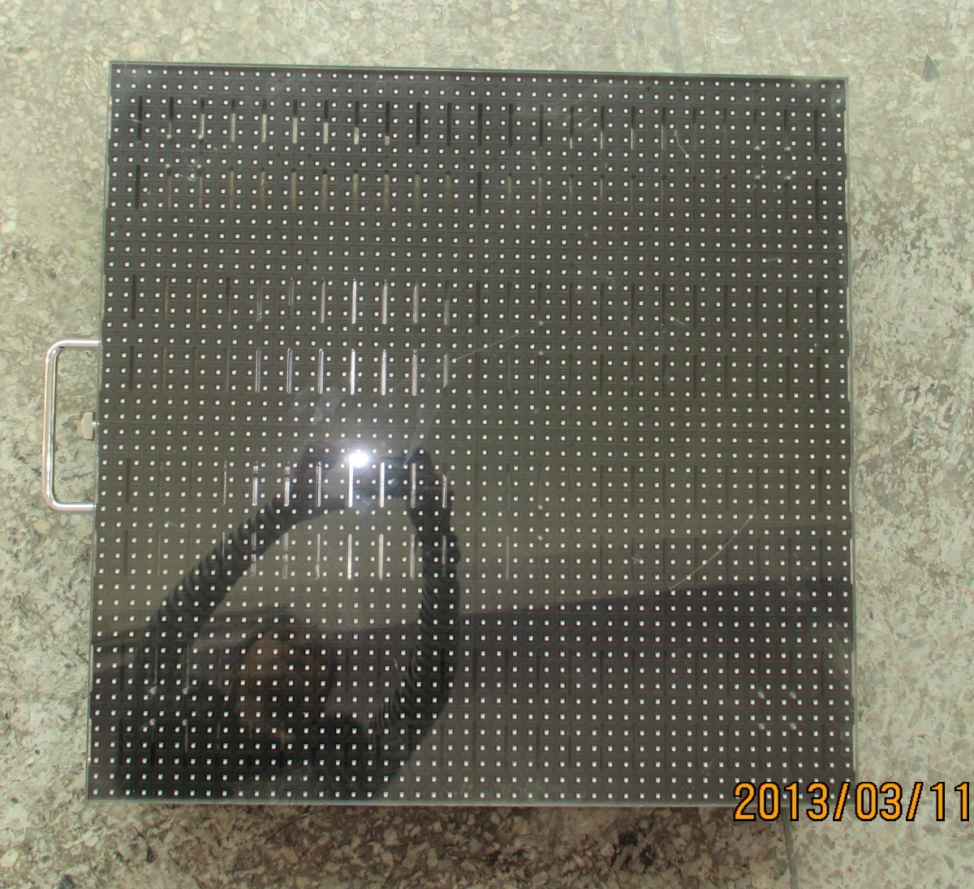 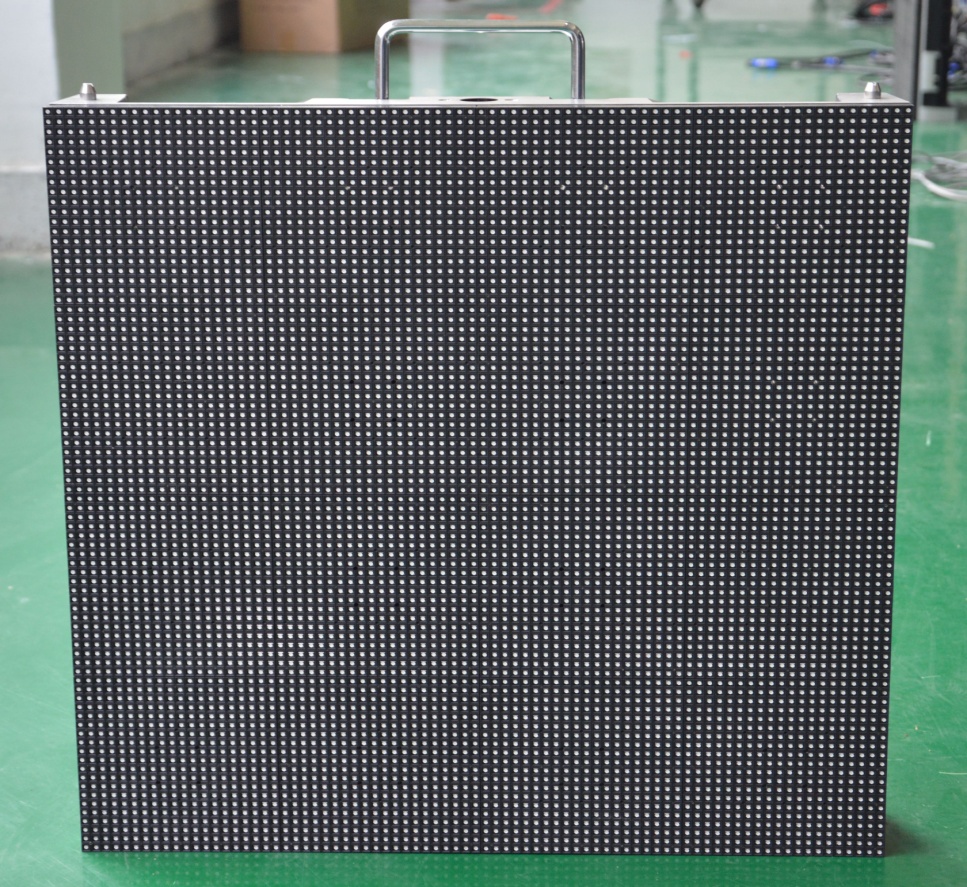   Кабинет корпуса нужно покрывается штукакриловым стекломОбратная сторона кабинета: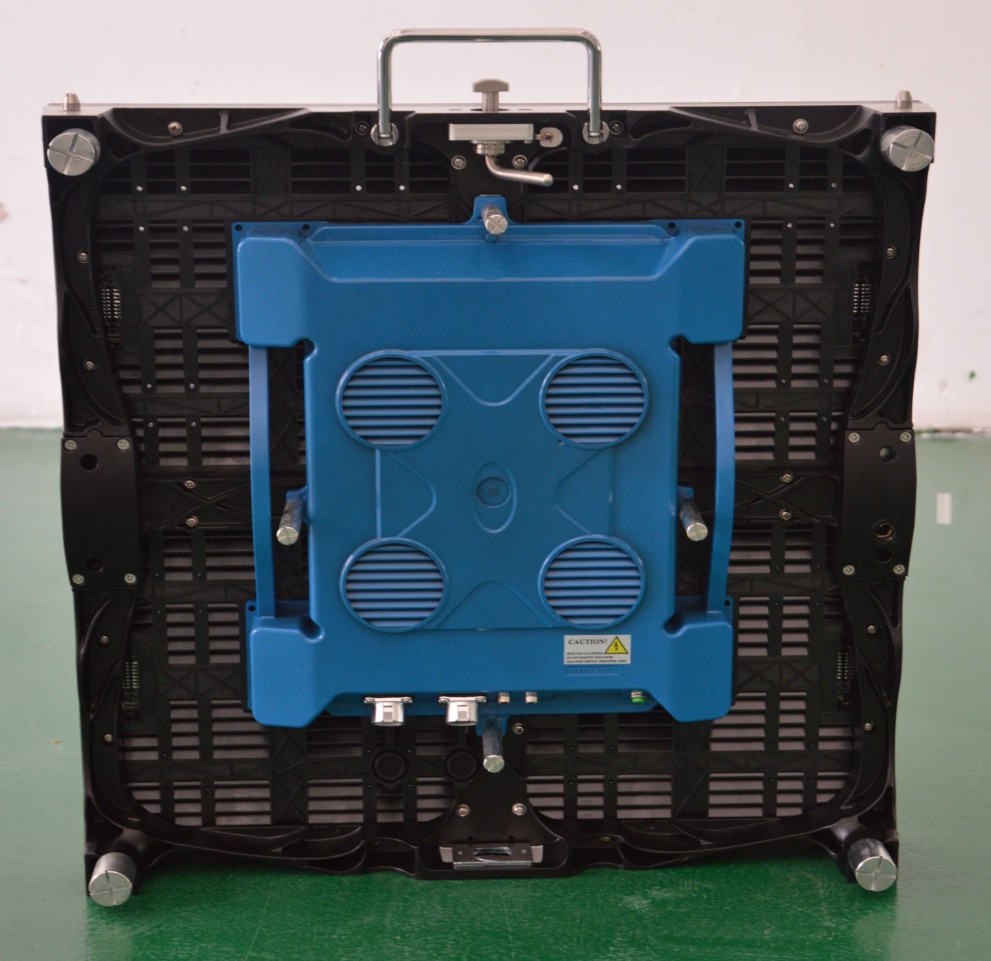 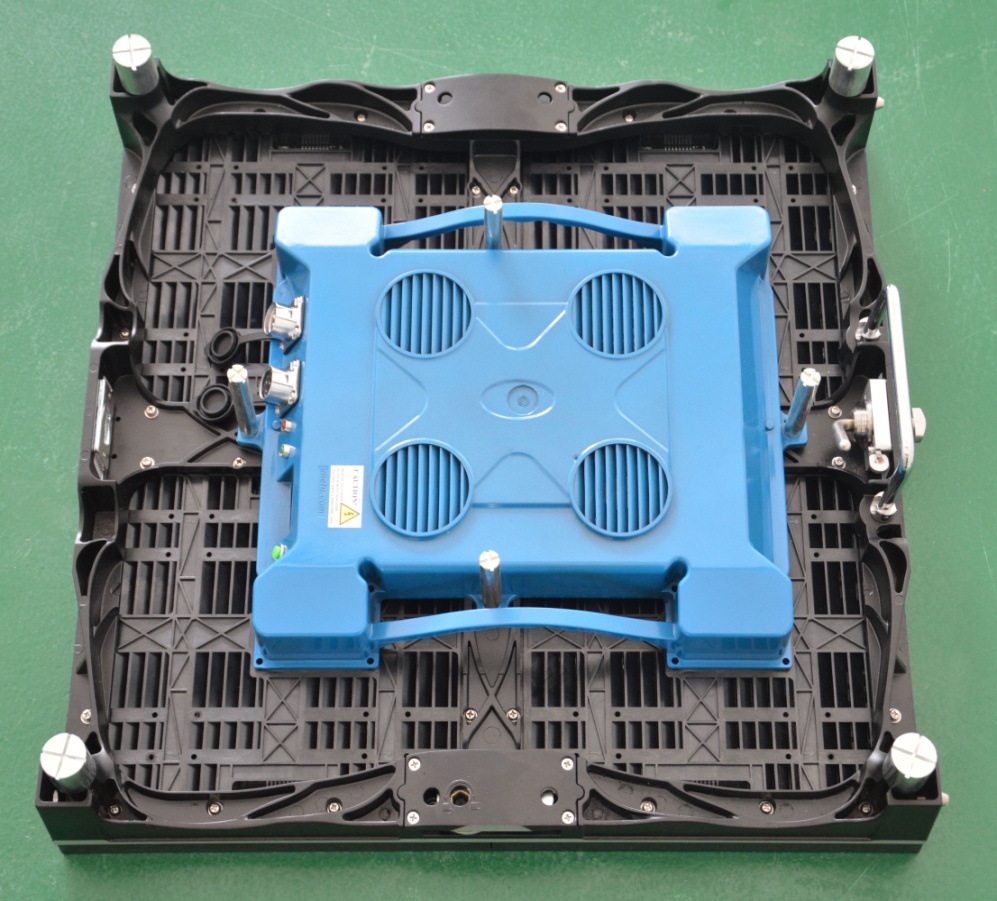 Кабинеты соединения: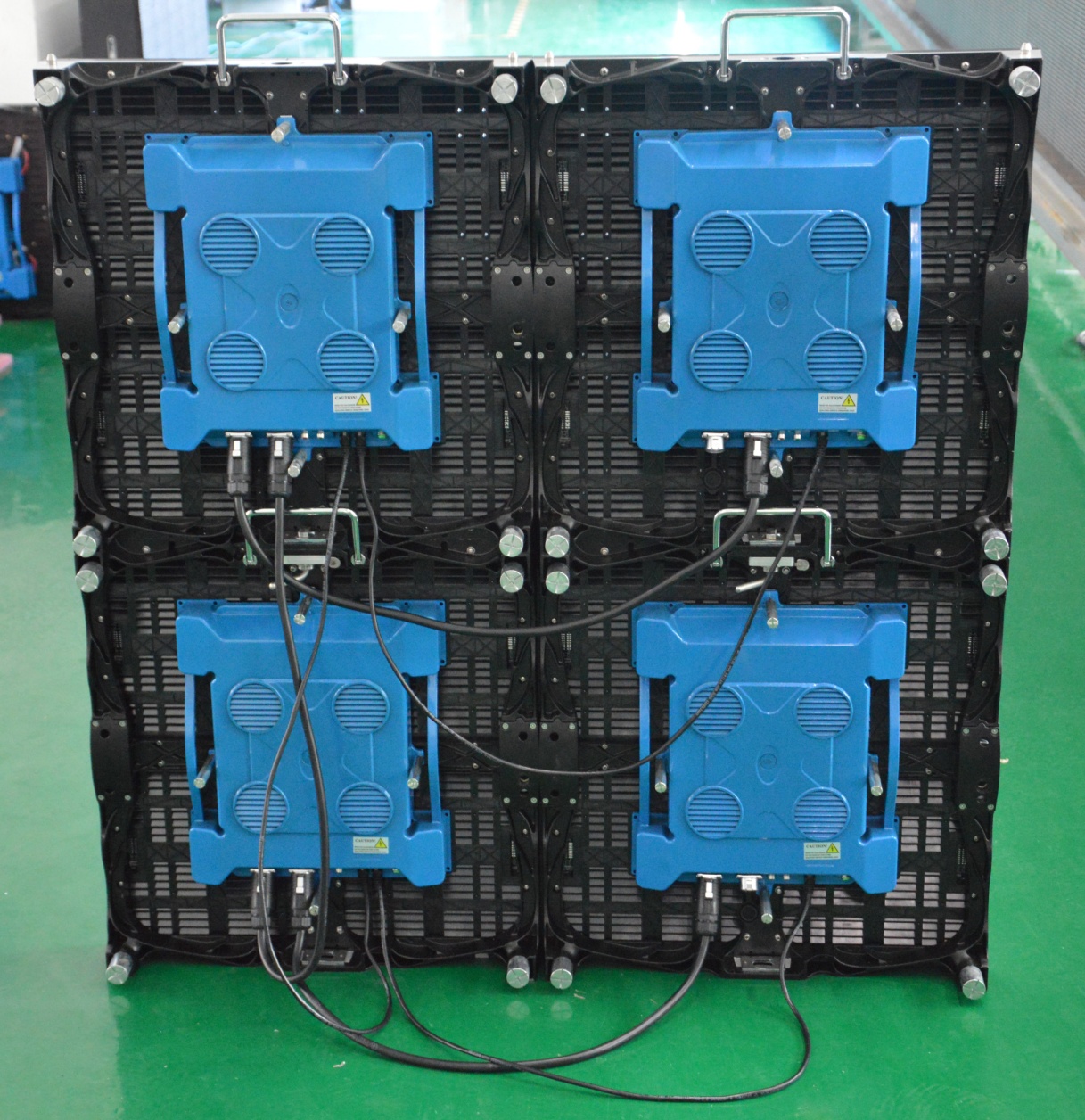 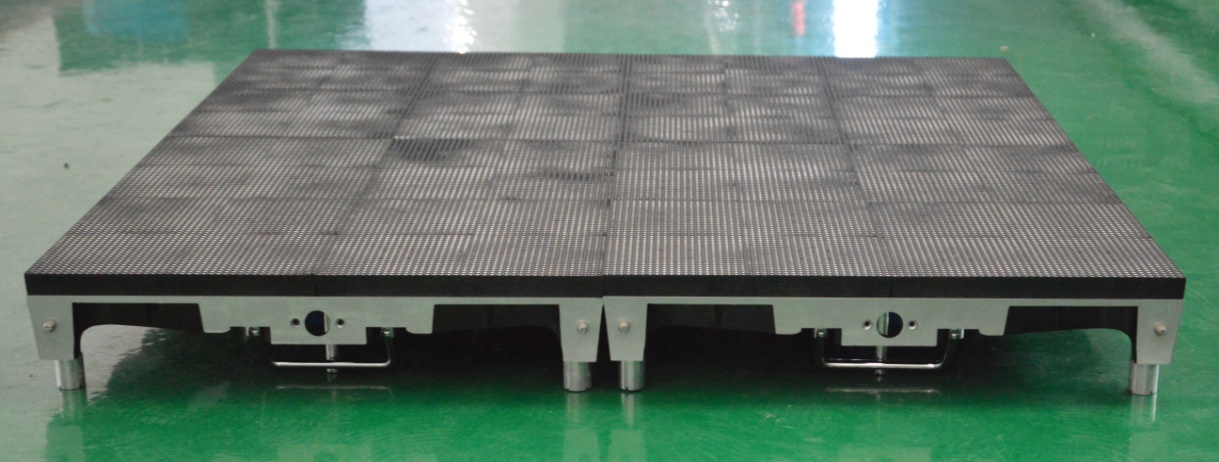 Каждый кабинет корпуса нужно покрывается штукакриловым стеклом.  Постарельный светодиодный экран: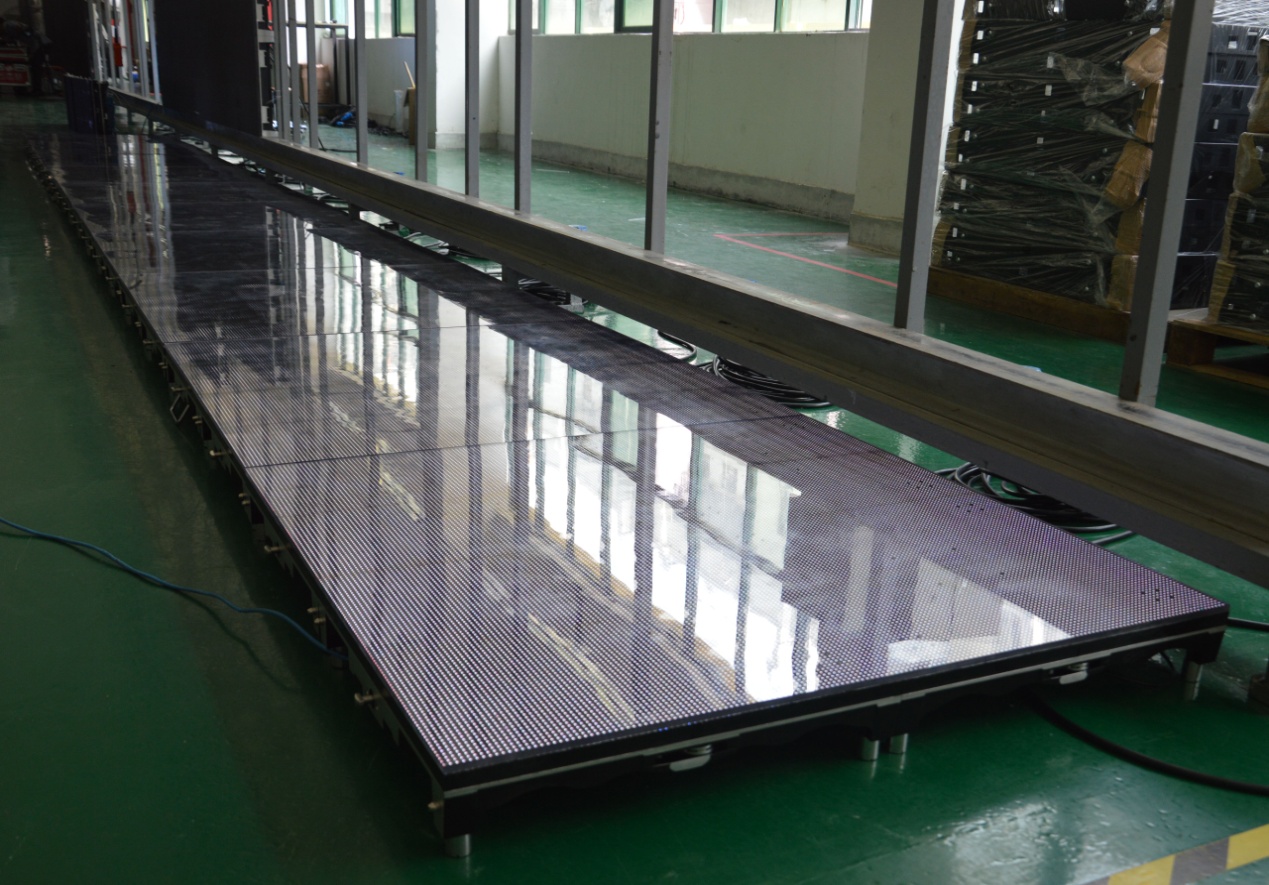 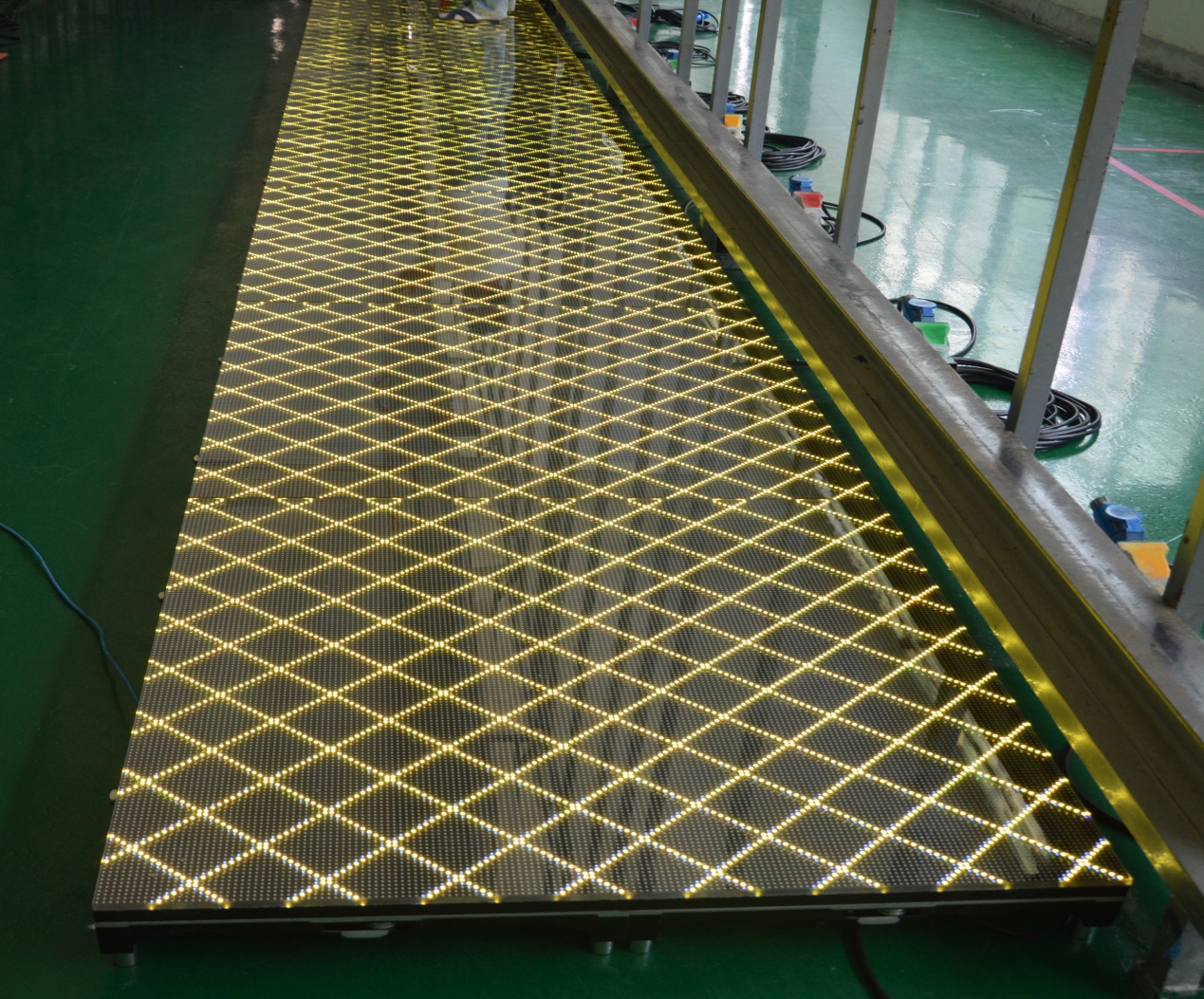 